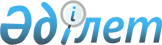 "2010-2011 оқу жылына техникалық және кәсіптік, орта білімнен кейінгі білім беретін оқу орындарына мамандар даярлауға арналған мемлекеттік білім беру тапсырысын бекіту туралы" облыс әкімдігінің 2010 жылғы 3 маусымдағы № 178 қаулысына өзгеріс енгізу туралы
					
			Күшін жойған
			
			
		
					Ақтөбе облыстық әкімдігінің 2010 жылғы 14 қазандағы № 307 қаулысы. Ақтөбе облысының Әділет департаментінде 2010 жылғы 29 қазанда № 3347 тіркелді. Күші жойылды - Ақтөбе облыстық әкімдігінің 2017 жылғы 17 маусымдағы № 143 қаулысымен
      Ескерту. Күші жойылды - Ақтөбе облыстық әкімдігінің 17.05.2017 № 143 қаулысымен (алғашқы ресми жарияланған күнінен бастап қолданысқа енгізіледі).
      Қазақстан Республикасының 2001 жылғы 23 қаңтардағы № 148 "Қазақстан Республикасындағы жергілікті мемлекеттік басқару және өзін - өзі басқару туралы" Заңы 27 - бабының 1 - тармағының 15) тармақшасына, Қазақстан Республикасының 1998 жылғы 24 наурыздағы № 213 "Нормативтiк құқықтық актiлер туралы" Заңы 28 - бабының 4 - тармағына сәйкес облыс әкімдігі ҚАУЛЫ ЕТЕДІ:
      1. Облыс әкімдігінің 2010 жылғы 3 маусымдағы № 178 "2010-2011 оқу жылына техникалық және кәсіптік, орта білімнен кейінгі білім беретін оқу орындарына мамандар даярлауға арналған мемлекеттік білім беру тапсырысын бекіту туралы" қаулысына (Нормативтiк құқықтық актiлердi мемлекеттiк тiркеу тiзiлiмiнде № 3336 болып тiркелген, "Ақтөбе", "Актюбинский вестник" газеттерiнде 2010 жылғы 2 шілдеде жарияланған), мынадай өзгерiс енгiзiлсiн:
      аталған актінің қосымшасында "2010-2011 оқу жылына республикалық бюджеттің қаржысы есебінен колледждерде мемлекеттік тапсырысты орналастыру" кестесі осы қаулығы қосымшаға сәйкес жаңа редакциясында баяндалсын.
      2. Осы қаулы алғаш ресми жарияланғаннан кейін күнтізбелік он күн өткен соң қолданысқа енгізіледі. 2010-2011 оқу жылына республикалық бюджеттің қаржысы есебінен колледждерде мемлекеттік тапсырысты орналастыру
					© 2012. Қазақстан Республикасы Әділет министрлігінің «Қазақстан Республикасының Заңнама және құқықтық ақпарат институты» ШЖҚ РМК
				
      Облыс әкімінің міндетін атқарушы

І.Өмірзақов
Облыс әкімдігінің 2010 жылғы 14 қазандағы № 307қаулысына қосымша
№
Коды
Мамандығы
Біліктілігі
Оқыту тілі
Оқушылар саны
Оқушылар саны
№
Коды
Мамандығы
Біліктілігі
Оқыту тілі
9 сынып
11 сынып
Ақтөбе техникалық колледжі
Ақтөбе техникалық колледжі
Ақтөбе техникалық колледжі
Ақтөбе техникалық колледжі
Ақтөбе техникалық колледжі
Ақтөбе техникалық колледжі
Ақтөбе техникалық колледжі
1
1201123
Автокөлікке техникалық қызмет көрсету, жөндеу, пайдалану 
Техник - механик
қазақша 
-
25
2
1201123
Автокөлікке техникалық қызмет көрсету, жөндеу, пайдалану 
Техник - механик
орысша
-
25
3
0902033
Электрмен қамтамасыз ету (салалары бойынша)
Техник - электрик
қазақша
-
25
4
1514093
Экология және табиғат ресурстарын тиімді пайдалану (салалары бойынша)
Эколог
қазақша
-
25
5
1202063
Көлікте тасымалдауды ұйымдастыру және қозғалысты басқару (салалары бойынша)
Техник
қазақша
-
25
Барлығы: 125
-
125
Ақтөбе құрылыс-монтаж колледжі
Ақтөбе құрылыс-монтаж колледжі
Ақтөбе құрылыс-монтаж колледжі
Ақтөбе құрылыс-монтаж колледжі
Ақтөбе құрылыс-монтаж колледжі
Ақтөбе құрылыс-монтаж колледжі
Ақтөбе құрылыс-монтаж колледжі
6
1405043
Газбен

жабдықтау жүйелерiнiң

жабдықтарын монтаждау

және пайдалану
Газ объектiлерi

жабдықтарын пайдалану

жөнiндегi техник
қазақша 
-
25
7
1401213
Үйлер мен ғимараттарды салу және пайдалану
Техник-құрылысшы
қазақша 
-
25
8
0902033
Электрмен қамтамасыз ету (салалары бойынша)
Техник - электрик
қазақша
-
25
Барлығы: 75
-
75
Барлығы: 200
-
200